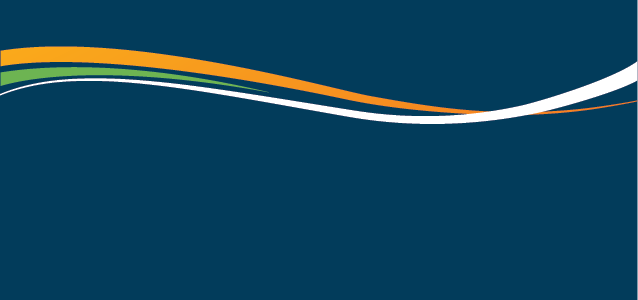 StakeholderLead Contact InformationRoleState Health OfficialState Health Department Legal CounselImmunization Program ManagerEmergency Preparedness DirectorLocal Health DepartmentsState Pharmacy AssociationState Board of PharmacyCommunity Chain Pharmacy/iesCommunity Independent Pharmacy/iesSchools of PharmacyOtherOtherOther